Potravinářská komora České republikyNázev pracovního orgánu:         	  Food Drink EuropeZpráva o výsledku jednáníCLIMATE – Klima a energieDatum, čas a místo zasedání: 29/03/2023, začátek v 10:00 h do 12:30 hZapsala: Adéla Paďourková Program jednání: Bod 1. Zahájení Bod 2. Antimonopolní prohlášení Bod 3. Schválení agendy Bod 4. Schválení zápisu z minulého jednání Bod 5. Stav implementace RePowerEU Bod 6. Stav vyjednávání – FitFor55 Bod 7. Směrnice o průmyslových emisích Bod 8. EU schéma pro certifikaci odstraňování uhlíku Bod 9. Soubor nástrojů FoodDrinkEurope pro dekarbonizaci Bod 10. Iniciativy v oblasti dekarbonizace Bod 11. DiskuseBod 12. RůznéK jednotlivým bodům programu: Bod 1. Zahájení Zahájeno. Bod 2. Antimonopolní prohlášení Proběhlo. Bod 3. Schválení agendy Schváleno. Bod 4. Schválení zápisu z minulého jednání Schváleno. Bod 5. Stav implementace RePowerEU REPowerEU je program Evropské unie (EU) zaměřený na zvýšení podílu obnovitelné energie v energetickém mixu EU. Program byl zahájen v roce 2020 a má trvat do roku 2024.Hlavními cíli programu REPowerEU jsou:urychlit zavádění technologií pro výrobu energie z obnovitelných zdrojůzvýšit podíl energie z obnovitelných zdrojů na skladbě zdrojů energie v EUzlepšit energetickou účinnost budovzvýšit integraci obnovitelných zdrojů energie do energetického systémupodporovat inovace v oblasti technologií obnovitelné energieK dosažení těchto cílů program zahrnuje různá opatření, jako je financování projektů v oblasti obnovitelných zdrojů energie, podpora energeticky účinných budov a iniciativy na podporu využívání obnovitelné energie v dopravě.Od roku 2023 probíhá realizace programu REPowerEU. EU na program vyčlenila rozpočet ve výši 750 milionů eur a v členských státech EU se realizují různé iniciativy. Mezi klíčové iniciativy patří např:financování projektů v oblasti obnovitelných zdrojů energie, jako jsou větrné a solární farmy a inovativní technologie skladování energiepodpora energeticky účinných budov, včetně grantů na renovace budov a vypracování energeticky účinných stavebních předpisůpodpora elektromobilů a udržitelných způsobů dopravyvytvoření nového regulačního rámce, který usnadní integraci obnovitelných zdrojů energie do energetického systémuI když provádění programu REPowerEU stále probíhá, první výsledky jsou slibné. Podíl obnovitelné energie v energetickém mixu EU v posledních letech neustále roste a očekává se, že program tento trend urychlí. Kromě toho se očekává, že program vytvoří pracovní místa a podpoří hospodářský růst v odvětví obnovitelné energie.Program REPowerEU je probíhající iniciativa, která byla zahájena v roce 2020 a má trvat do roku 2024. Přestože realizace stále probíhá, některá opatření již byla v rámci programu provedena. Zde jsou některé z iniciativ, které byly zavedeny:Zvýšené financování projektů v oblasti obnovitelných zdrojů energie: EU zvýšila financování projektů v oblasti obnovitelných zdrojů energie s cílem urychlit zavádění technologií obnovitelných zdrojů energie. Například v roce 2020 vyčlenila EU 1 miliardu eur na partnerství pro čistý vodík, jehož cílem je podpořit výrobu a využívání obnovitelného vodíku.Podpora energeticky účinných budov: Program podporuje rozvoj energeticky účinných budov poskytováním grantů na renovace budov a vypracovávání energeticky účinných stavebních předpisů. EU rovněž zahájila iniciativu "Renovační vlna", jejímž cílem je do roku 2030 zdvojnásobit roční míru renovací budov v EU.Podpora udržitelné dopravy: Program podporuje využívání udržitelných možností dopravy, jako jsou elektromobily, prostřednictvím různých opatření, včetně rozvoje nabíjecí infrastruktury, podpory alternativních paliv a poskytování finančních prostředků na projekty v oblasti udržitelné dopravy.Integrace obnovitelných zdrojů energie: Cílem programu je posílit integraci obnovitelných zdrojů energie do energetického systému vytvořením nového regulačního rámce, který podpoří zavádění technologií obnovitelné energie, jako je větrná a solární energie, a podpoří rozvoj inovativních technologií skladování energie.Podpora inovací v oblasti technologií obnovitelných zdrojů energie: Program poskytuje podporu pro rozvoj inovativních technologií v oblasti obnovitelných zdrojů energie, včetně financování výzkumu a vývoje a podpory pilotních projektů.Celkově jsou tyto iniciativy zaměřeny na zvýšení podílu energie z obnovitelných zdrojů v energetickém mixu EU, zlepšení energetické účinnosti a podporu inovací v odvětví obnovitelné energie.Zástupkyně Evropské komise zdůraznila, že cílem je, aby byl evropský průmyslový sektor konkurenceschopný, REPowerEU by měl podle zástupkyně mobilizovat a podporovat investice do průmyslu. Sektor musí být dekarbonizován, pro dekarbonizaci musí být utvořen trh – je třeba vytvořit trh, stimul, pro podniky, aby kupovaly povolenky a certifikáty, a aby se aktivně podílely na dekarbonizaci. Bod 6. Stav vyjednávání – FitFor55 FDE uvedl, že evropské instituce nadále vyjednávají o jednotlivých částech balíčku FitFor55. v únoru 2023 bylo dosaženo předběžné politické dohody k ETS (nařízení o sdílení úsilí), v březnu pak k EED (směrnice o energetické účinnosti), o REDIII (dne 29/03/2023) a o LULUCF. Plenární hlasování k ETS by mělo proběhnout v termínu 17/04/2023. Klíčové elementy ETS: rozšíření aplikace obchodování s emisemi na námořní a silniční dopravu, budovy a další odvětví (výroba, stavebnictví); lineární redukční faktor pro období 2024-2027 je stanoven na 4,3 %, přičemž od roku 2028 se zvýší na 4,4 %; bezplatný příděl se sníží o 20 % pro zařízení, která neprovedou doporučení obsažená ve zprávách o auditu nebo certifikovaných systémech hospodaření s energií, jak je stanoveno v EED; dodatečný bezplatný příděl ve výši 30 % pro dálkové vytápění; revize referenčních hodnot pro bezplatné příděly pro jejich přidělování v období 2026-2030; postupné snižování bezplatných povolenek v odvětvích, na něž se vztahuje CBAM, od roku 2027 do roku 2034. Ministři rovněž dne 28/03/2023, přijali dvě nařízení, která spadají do balíčku FitFor55 – nařízení o Sdílení úsilí (ESR) a nařízení o Využívání půdy, změnách ve využívání půdy a lesnictví (LULUCF). Nařízení o Sdílení úsilí stanoví pro členské státy přísnější cíle v oblasti snižování emisí, jichž má být dosaženo do roku 2030. Nařízení LULUCF má posílit přínos tohoto odvětví k cílům v oblasti klimatu, které mají být splněny do roku 2030 – redukce emisí skleníkových plynů o 55 % (ve srovnání s 1990). Nařízení ESR stanovuje cíl snížit do roku 2030 na úrovni EU v odvětvích, na které se ESR vztahuje (silniční a vnitrostátní námořní doprava, budovy, zemědělství, odpady, průmyslová malovýroba), emise skleníkových plynů o 40 % oproti roku 2005. Nařízení LULUCF stanoví pro rok 2030 na úrovni EU celkový cíl čistého pohlcení ve výši 310 milionů tun ekvivalentu CO2. Nařízení nyní budou podepsána a před vstupem v platnost zveřejněna v Úředním věstníku. Rada a Evropský parlament také dosáhly na konci března předběžné dohody ohledně posílení směrnice o obnovitelných zdrojích energie. Na základě dohody se zvýší závazný cíl EU v oblasti obnovitelných zdrojů energie do roku 2030 ze současných 32 % na nejméně 42,5 % s dodatečným orientačním navýšením o 2,5 %, které by umožnilo dosáhnout až 45 % a téměř se zdvojnásobí stávající podíl energie z obnovitelných zdrojů v EU. Dohoda rovněž zavádí závazný cíl dosáhnout do roku 2030 podílu obnovitelného vodíku na celkové spotřebě vodíku v průmyslu ve výši 42 % a posiluje regulační rámec pro využívání energie z obnovitelných zdrojů v dopravě (14,5 % snížení intenzity emisí skleníkových plynů, 29% podíl energie z obnovitelných zdrojů na konečné spotřebě energie). To zahrnuje kombinovaný dílčí cíl ve výši 5,5 % pro pokročilá biopaliva a obnovitelná paliva nebiologického původu. Dohoda je předběžná, nyní bude formálně přijata Evropským parlamentem a Radou.Směrnice o energetické účinnosti - FDE představil klíčové prvky předběžné dohody: Členské státy budou muset do roku 2030 zajistit snížení spotřeby energie o 11,7 % ve srovnání s projekcemi referenčního scénáře 2020; cíl spotřeby primární energie bude indikativní; členské státy budou muset zajistit roční cíl úspor energie v průměru o 1,49 % v letech 2024-2030 a o 1,9 % do konce roku 2030; veřejný sektor musí dosáhnout snížení roční spotřeby energie o 1,9 %; členské státy budou muset zajistit, aby alespoň 3 % veřejných budov bylo každoročně renovováno na budovy s téměř nulovými nebo nulovými emisemi; členské státy musí zajistit povinné provádění doporučení stanovených energetickými audity.Bod 7. Směrnice o průmyslových emisích 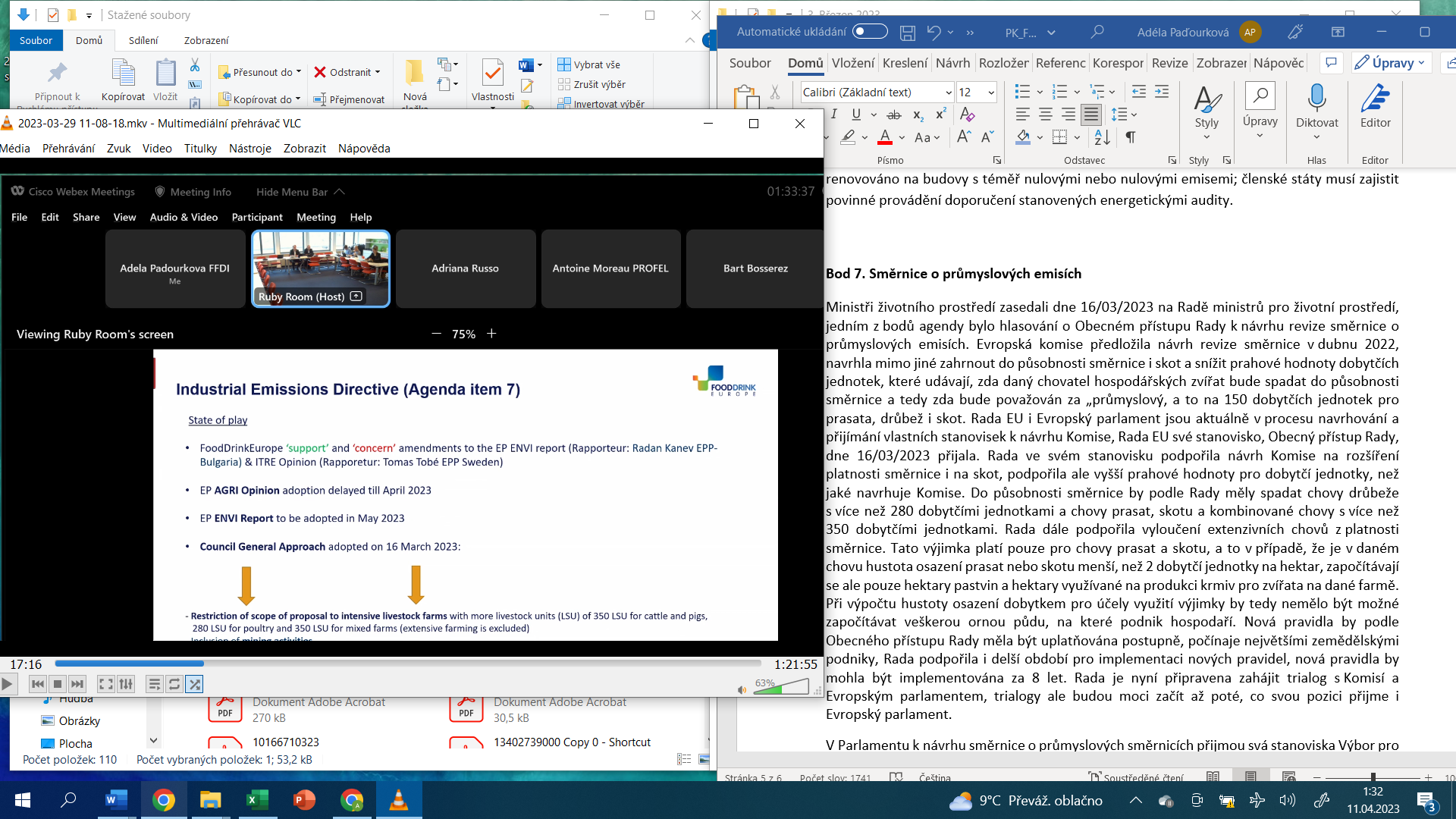 Ministři životního prostředí zasedali dne 16/03/2023 na Radě ministrů pro životní prostředí, jedním z bodů agendy bylo hlasování o Obecném přístupu Rady k návrhu revize směrnice o průmyslových emisích. Evropská komise předložila návrh revize směrnice v dubnu 2022, navrhla mimo jiné zahrnout do působnosti směrnice i skot a snížit prahové hodnoty  dobytčích jednotek, které udávají, zda daný chovatel hospodářských zvířat bude spadat do působnosti směrnice a tedy zda bude považován za „průmyslový, a to na 150 dobytčích jednotek pro prasata, drůbež i skot. Rada EU i Evropský parlament jsou aktuálně v procesu navrhování a přijímání vlastních stanovisek k návrhu Komise, Rada EU své stanovisko, Obecný přístup Rady, dne 16/03/2023 přijala. Rada ve svém stanovisku podpořila návrh Komise na rozšíření platnosti směrnice i na skot, podpořila ale vyšší prahové hodnoty pro dobytčí jednotky, než jaké navrhuje Komise. Do působnosti směrnice by podle Rady měly spadat chovy drůbeže s více než 280 dobytčími jednotkami a chovy prasat, skotu a kombinované chovy s více než 350 dobytčími jednotkami. Rada dále podpořila vyloučení extenzivních chovů z platnosti směrnice. Tato výjimka platí pouze pro chovy prasat a skotu, a to v případě, že je v daném chovu hustota osazení prasat nebo skotu menší, než 2 dobytčí jednotky na hektar, započítávají se ale pouze hektary pastvin a hektary využívané na produkci krmiv pro zvířata na dané farmě. Při výpočtu hustoty osazení dobytkem pro účely využití výjimky by tedy nemělo být možné započítávat veškerou ornou půdu, na které podnik hospodaří. Nová pravidla by podle Obecného přístupu Rady měla být uplatňována postupně, počínaje největšími zemědělskými podniky, Rada podpořila i delší období pro implementaci nových pravidel, nová pravidla by mohla být implementována za 8 let. Rada je nyní připravena zahájit trialog s Komisí a Evropským parlamentem, trialogy ale budou moci začít až poté, co svou pozici přijme i Evropský parlament.V Parlamentu k návrhu směrnice o průmyslových směrnicích přijmou svá stanoviska Výbor pro zemědělství a rozvoj venkova (COMAGRI) a Výbor pro životní prostředí, veřejné zdraví a bezpečnost potravin (COMENVI, tento Výbor má hlavní kompetence k přípravě stanoviska). Ani COMAGRI, ani COMENVI ale zatím svá stanoviska nepřijaly. Výbor COMAGRI podpoří zachování současného stavu, podle COMAGRI by se směrnice neměla vztahovat na skot a prahové hodnoty pro dobytčí jednotky by měly být mnohem vyšší, tak, jak jsou nastaveny v současnosti. Výbor COMAGRI by měl o svém stanovisku hlasovat během týdne 24-27/04/2023. Výbor COMENVI na rozdíl od COMAGRI podporuje zachování skotu v platnosti směrnice, během posledních jednání o prahových hodnotách nicméně Výbor navrhoval vyšší prahové hodnoty pro dobytčí jednotky, pro prasata a drůbež bylo jednáno o 300 dobytčích jednotkách, pro skot o 600 dobytčích jednotkách a pro kombinované chovy o 450 dobytčích jednotkách. Hodnoty se ale ještě mohou změnit. Výbor COMENVI by měl o své pozici hlasovat v týdnu 22-25/05/2023, hlasování v plénu EP by mohlo proběhnout v polovině června 2023, v týdnu 12-15/06/2023.FoodDrinkEurope zaslal řadu komentářů i pozměňovacích návrhů do COMENVI, jednání probíhala ale i se zástupci výboru ITRE. FoodDrinkEurope bude nadále monitorovat vyjednávání o ETS, RED a EED. Stran směrnice o průmyslových emisích bude FDE pokračovat ve vyjednáváních s relevantními europoslanci. V červnu 2023 by Komise mohla předložit soubor nástrojů pro dekarbonizaci, Sekretariát FDE se domnívá, že by se mohlo jednat o součást připravovaného pracovního rámce pro udržitelné potravinové systémy – situaci bude monitorovat. Zástupci členských organizací zdůraznili, že zejména v oblasti směrnice o průmyslových emisích je třeba zablokovat příliš ambiciózní návrhy Evropské komise, stanovisko Rady bylo více méně členskými organizacemi FDE přivítáno. Bod 8. EU schéma pro certifikaci odstraňování uhlíku Evropská komise předložila návrh dne 30/11/2023, v návrhu ale chybí metodika pro postup certifikace odstraňování uhlíku. Tu bude tvořit Komise společně s expertním panelem, první zasedání expertního panelu proběhlo dne 07/03/2023. Dne 23/03/2023 uběhl termín pro zaslání připomínek do veřejné konzultace, kterou Evropská komise spustila na konci listopadu, společně s předložením legislativního návrhu – FDE se do konzultace zapojil. Jednání na úrovni Rady a Parlamentu aktuálně probíhají, hlavní vyjednávací mandát má COMENVI, COMAGRI ale usiluje o sdílený mandát. Pozice FDE k certifikaci odstraňování uhlíku byla zpracována na základě jednání dotčených pracovních skupin a zahrnuje následující aspekty: návrh musí vyjasnit zamýšlené využití certifikátů a upřednostnit dekarbonizaci zemědělsko-potravinářského řetězce pro odstraňování uhlíku ze zemědělství; návrh musí zajistit, aby produkce surovin zůstala pro zemědělce prioritou; návrh musí předložit pevné definice a zajistit spolehlivou metodiku.  Dne 18/04/2023 v odpoledních hodinách proběhne seminář k uhlíkovému účetnictví, na agendě je diskuse k nejlepším dostupným praktikám i zatím existujícím standardům. Bod 9. Soubor nástrojů FoodDrinkEurope pro dekarbonizaci FDE reflektuje požadavky na dekarbonizaci sektoru, upozorňuje ale, že zejména pro malé a střední podniky je dekarbonizace často největším problémem, tyto podniky čelí největším potížím, překážkám a výzvám. Proto se FDE rozhodl zpracovat soubor nástrojů, které mohou být využitelné právě pro malé a střední podniky pro dekarbonizaci. FDE představil, jak by nástroje mohly být strukturovány, jak by mohl probíhat proces na základě pěti hlavních kroků.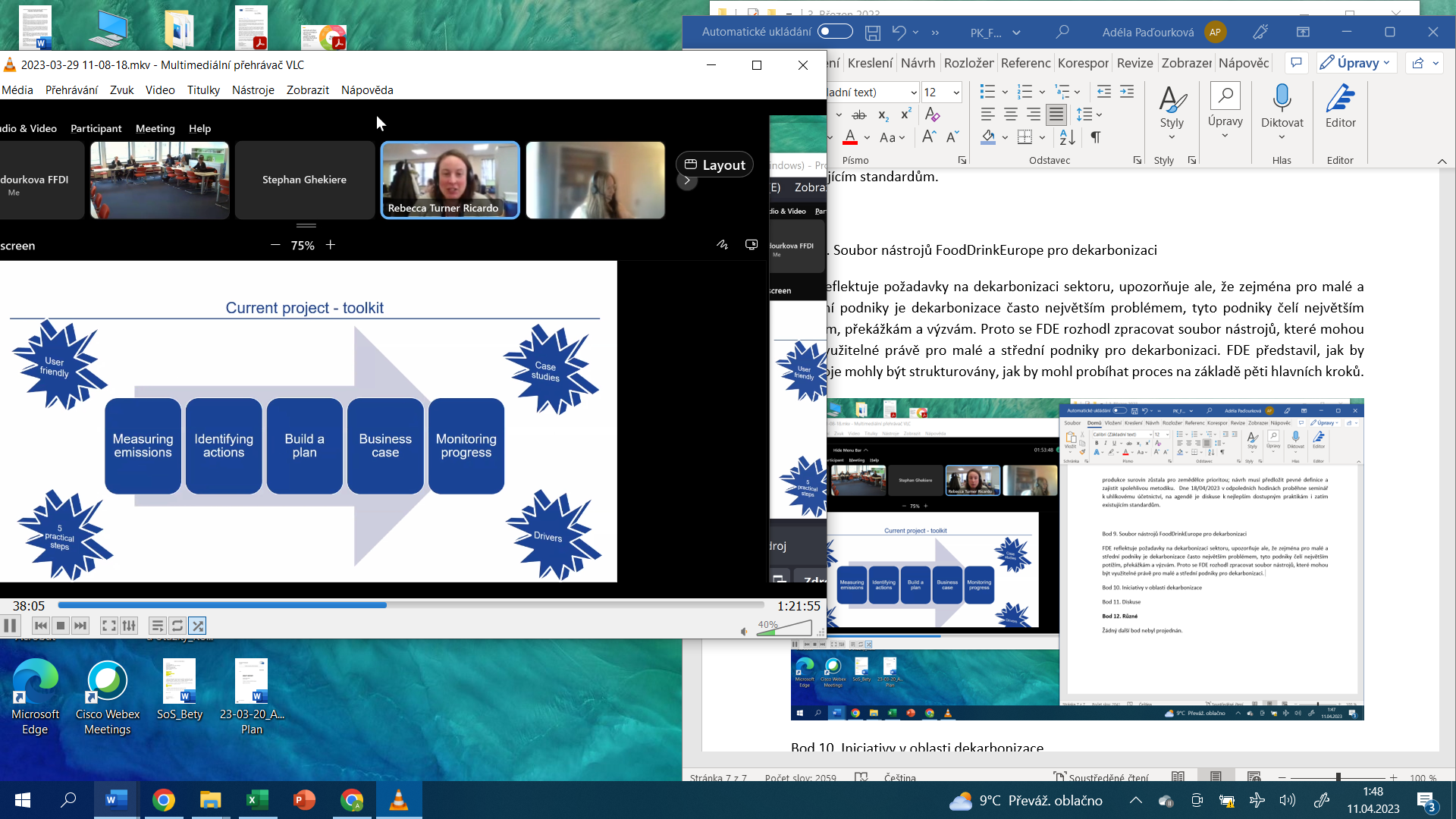 Sekretariát vyvinul celkem 5 templatů, které mohou malé a střední podniky použít – jedná se o nástroje, formuláře, podle kterých podniky mohou postupovat, díky kterým mohou identifikovat snáze vlastní možnosti. Každý z jednotlivých pěti kroků, které jsou znázorněny výše, budou doplněny o webinář, kterého se zástupci podniků budou moci zúčastnit, bude se jednat o interaktivní webináře, které umožní zástupcům diskutovat o vlastních zkušenostech nebo překážkách a klást dotazy. Každý webinář by mohl být zhruba 1,5 hodiny dlouhý. Agenda pro webináře zatím není stanovena, Sekretariát ale poskytl obecný časový plán: 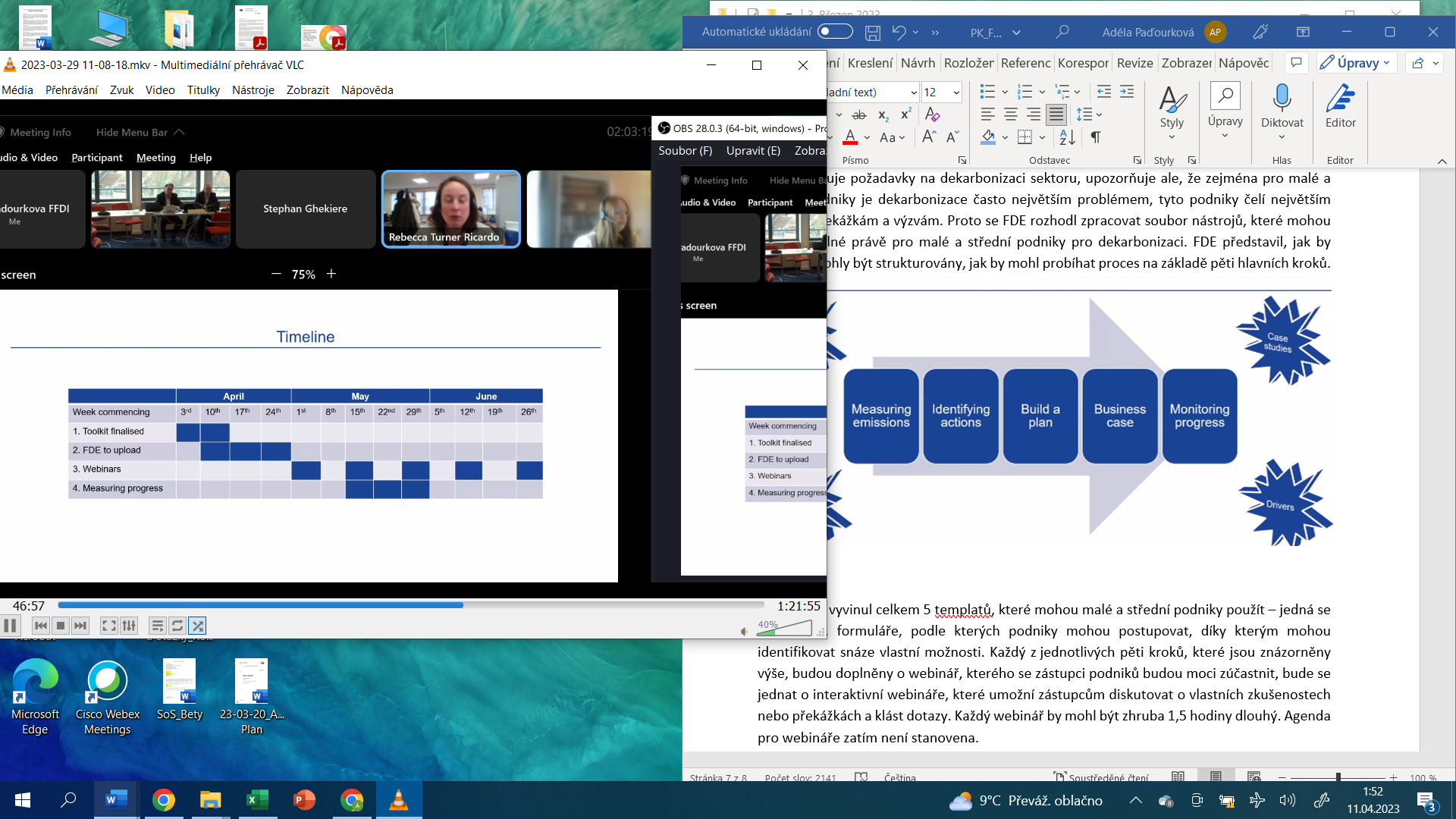 Bod 10. Iniciativy v oblasti dekarbonizace Iniciativy prezentovali zástupci StarchEurope. StarchEurope zpracoval vlastní časový plán pro dekarbonizaci sektoru škrobovin, cílem je redukce skleníkových plynů o 25 % mezi lety 2020 a 2030, dekarbonizace se opírá o dva hlavní pilíře – konkrétní postupy (například dekarbonizace paliv – podpora vodíku, biomasy, bioplynu, fotovoltaiky, geotermálních zdrojů; přesun od vysoce uhlíkových paliv na nízkouhlíkovou elektřinu – tepelná čerpadla, elektrické bojlery; přesun k obnovitelným zdrojům energie; snižování spotřeby) a politickou podporu (nutno zajistit politiky, které umožní dekarbonizaci paliv, které umožni přesun na nízkouhlíkovou elektřinu, atp.). StarchEurope bude realizovat každoroční reporty, které budou zaměřeny na plnění cílů. Bod 11. DiskuseNebylo dále projednáno. Bod 12. RůznéŽádný další bod nebyl projednán. 